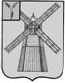 АДМИНИСТРАЦИЯ ПИТЕРСКОГО МУНИЦИПАЛЬНОГО РАЙОНА САРАТОВСКОЙ ОБЛАСТИР А С П О Р Я Ж Е Н И Еот 28 апреля 2014 года  № 119-рс. ПитеркаОб отмене режима повышенной готовности  при пропуске паводковых водВ соответствии с Федеральным  законом от 21 декабря 1994 года № 68-ФЗ «О защите населения и территорий от чрезвычайных ситуаций природного и техногенного характера»,  в  связи с нормализацией  обстановки с пропуском паводковых вод на территории Питерского муниципального района: 1.  Отменить режим повышенной готовности на территории Питерского муниципального района Саратовской области с 28 апреля 2014 года.  2. Распоряжение администрации Питерского муниципального района Саратовской области от 21 марта 2014 года № 68-р  «Об установлении режима повышенной готовности на территории  Питерского  муниципального района  признать утратившим силу. 3. Распоряжение вступает в силу с момента его опубликования на официальном сайте в сети Интернет http://piterka.sarmo.ru.4 . Опубликовать настоящее распоряжение в районной газете «Искра».                                                                     5. Контроль за исполнением настоящего распоряжения возложить на первого заместителя главы администрации  муниципального района Рябова А.А.Глава администрациимуниципального района                                                                             В.Н. Дерябин